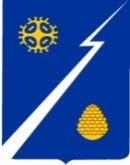 Ханты-Мансийский автономный округ – Югра (Тюменская область)Нижневартовский районАдминистрация  городского поселения ИзлучинскПОСТАНОВЛЕНИЕот 25.10.2023				                                                           № 501пгт. ИзлучинскВ соответствии со статьей 14 Федерального закона Российской Федерации от 06.10.2003 № 131-ФЗ «Об общих принципах организации местного     самоуправления в Российской Федерации», в связи с празднованием           Дня народного единства,  в целях популяризации гражданской солидарности, взаимопомощи, сплоченности и единения людей различных национальностей  и религиозных убеждений, профилактики экстремизма, гармонизации           межэтнических и межкультурных отношений:1. Провести в период с 23.10.2023 по 10.11.2023 мероприятия, посвященные Дню народного единства, на территории поселения.	2. Утвердить:	состав организационного комитета по проведению мероприятий,         посвященных Дню народного единства, на территории поселения согласно приложению 1;	план проведения мероприятий, посвященных Дню народного единства, на территории поселения согласно приложению 2.3. Службе по организации общественной безопасности отдела правового обеспечения, муниципальной службы, кадров и организации общественной безопасности администрации поселения (С.В. Маркин), руководителям учреждений обеспечить на объектах, задействованных для проведения мероприятий, выполнение требований:к антитеррористической защищенности объектов (территорий), установленных для соответствующих категорий сферы деятельности и находящихся в собственности или принадлежащих на ином законном основании;правил противопожарного режима, утвержденных постановлением   Правительства Российской Федерации от 16.09.2020 № 1479 «О противопожарном режиме».4. Отделу организации деятельности администрации поселения                  (Д.Я. Бурич) обеспечить информационное сопровождение мероприятий           в средствах массовой информации и на официальном сайте органов местного самоуправления поселения. 5. Контроль за выполнением постановления оставляю за собой.Глава администрации поселения                                                 Е.С. Папп Приложение 1 к постановлениюадминистрации поселенияот 25.10.2023 № 501СОСТАВорганизационного комитета по проведению мероприятий,посвященных Дню народного единства, на территории поселенияПЛАНпроведения праздничных мероприятий,посвященных Дню народного единства, на территории поселенияО проведении мероприятий, посвященных Дню народного единства, на территории      поселения Председательорганизационного комитета:Папп Елена Станиславовна–глава администрации поселенияЗаместитель председателяорганизационного комитета:ЗагваздинаМарина Евгеньевна–заместитель главы администрации поселенияСопредседательорганизационного комитета:ЗаводскаяИрина ВитальевнаЧлены организационного комитета:–глава поселения (по согласованию)Африкян                                                                                      Татьяна Григорьевна–директор МБОУ «Излучинская ОСШУИОП № 2» (по согласованию)БасыровИльнур МинниахметовичБуричДенис Ярославович––исполняющий обязанности директора МБОУ «ОСШУИОП № 1» (по согласованию)начальник отдела организации деятельности администрации поселенияГринцоваСветлана ВладимировнаДуроваОльга ГеннадьевнаЖарков Алексей ВладимировичКнязьковаАлла ИвановнаЛукъянченкоВладимир Владимирович–––––заведующий МБДОУ ДСКВ  «Сказка» (по согласованию)исполняющий обязанности директора МАУ ДО «Спектр» (по согласованию)директор МАУ ДО «Спортивная школа Нижневартовского района» (по согласованию)директор МАУ «Межпоселенческая                 библиотека» Нижневартовского района         (по согласованию)атаман некоммерческой организации       «Хуторское казачье общество «Излучинск»     (по согласованию)Малышева                                               Александра ИосифовнаМаркинСергей ВладимировичНемцоваОльга Фирсовна–––директор БУ «Нижневартовский районный комплексный центр социального     обслуживания населения» (по согласованию)начальник службы по организации общественной безопасности отдела правового обеспечения, муниципальной службы, кадров и организации общественной безопасности администрации поселениякомандир общественной организации «Народная дружина гп. Излучинск «Излучинский казачий патруль» (по согласованию)СолонинаТатьяна ИвановнаСоснинаЮлия Васильевна––директор МАОДО «ДШИ им.                    А.В. Ливна» (по согласованию)исполняющий обязанности директора МКУ «КДЦ «Респект»ХалевинаНадежда Владимировна–директор РМАУ «МКДК «Арлекино»                    (по согласованию)ШагвалееваЕлена Владимировна–директор МБОУ «Излучинская ОНШ» (по согласованию)Приложение 2 к постановлениюадминистрации поселенияот 25.10.2023 № 501№п/пНаименование мероприятияДата, время и местопроведенияОтветственный исполнительРаздел 1.   Культурно-массовые мероприятия пгт. ИзлучинскРаздел 1.   Культурно-массовые мероприятия пгт. ИзлучинскРаздел 1.   Культурно-массовые мероприятия пгт. ИзлучинскРаздел 1.   Культурно-массовые мероприятия пгт. ИзлучинскРайонный этнографический онлайн -конкурс «Мы - дети твои, Югра»23.10.2023 - 03.11.2023Группа «Мы - дети твои, Югра»https://vk.com/event207806108О.Г. Дурова, исполняющий обязанности директора МАУ ДО «Спектр» (по согласованию)Выставка рисунков «Сила России в единстве»23.10.2023 – 03.11.2023пгт. Излучинск,МБОУ «Излучинская ОНШ»Е.В. Шагвалеева, директор МБОУ       «Излучинская ОНШ» (по согласованию)Тематические занятия из цикла классных часов «Разговоры о важном»27.10.2023 - 03.11.2023пгт. Излучинскобразовательные учреждения Руководители образовательных учреждений, осуществляющие деятельность на территории поселения (по согласованию)Выставка рисунков «Мы разные, мы равные»28.10.2023 - 10.11.2023пгт. ИзлучинскМАО ДО «ДШИ им. А.В. Ливна»Т.И. Солонина, директор МАО ДО «ДШИ им. А.В. Ливна» (по согласованию)Баттл национальных танцев «Наша  сила в единстве».Конкурс слайдовых презентаций28.10.2023пгт. ИзлучинскМБОУ «Излучинская ОСШУИОП № 2»Т.Г. Африкян, директор МБОУ «Излучинская ОСШУИОП № 2» (по согласованию)XIV Всероссийские соревнования по боксу среди мужчин 19-40 лет, памяти МС СССР судьи МК AIBA М.А. Кирдуна 30.10.2023 - 05.11.2023пгт. ИзлучинскДворец спорта «Югра»А.В. Жарков, директор МАУ ДО  «Спортивная школа Нижневартовского района» (по согласованию)Выставка «В единстве наша сила».Экскурсии для обучающихся01.11.2023 - 03.11.2023пгт. Излучинск,МАУ ДО «Спектр»выставочный зал музеяО.Г. Дурова, исполняющий обязанности директора МАУ ДО «Спектр» (по согласованию)Выставка рисунков «День народного единства»01.11.2023 - 03.11.2023пгт. ИзлучинскМБОУ «Излучинская ОСШУИОП № 1»И.М. Басыров, исполняющий обязанности директора МБОУ «Излучинская ОСШУИОП № 1» (по согласованию)Интеллектуальная игра «Вместе мы одна страна»02.11.2023пгт. Излучинск,МБОУ «Излучинская ОНШ»Е.В. Шагвалеева, директор МБОУ «Излучинская ОНШ» (по согласованию)Фестиваль «Дружба народов» 02.11.202310.00пгт. Излучинск,МБОУ «Излучинская ОНШ»Е.В. Шагвалеева, директор МБОУ «Излучинская ОНШ» (по согласованию)Беседы с детьми «Пока мы едины – мы непобедимы»02.11.2023 - 03.11.202315:00пгт. Излучинск,МБДОУ «Излучинский ДСКВ «Сказка»С.В. Гринцова,  заведующий МБДОУ ДСКВ  «Сказка» (по согласованию)Выставка детского творчества  «Мы один народ – у нас одна страна» 03.11.2023 - 10.11.2023пгт. Излучинск,МАУ ДО «Спектр»выставочный зал музеяО.Г. Дурова, исполняющий обязанности директора МАУ ДО «Спектр» (по согласованию)Праздничная программа  «Одной мы связаны судьбой….» 03.11.202312.00пгт. ИзлучинскМАО ДО «ДШИ им. А.В. Ливна»Т.И. Солонина, директор МАО ДО «ДШИ им. А.В. Ливна» (по согласованию)«Памятные места родного города и главного города России». Открытка к празднику03.11.202309:00пгт. Излучинск,МБДОУ «Излучинский ДСКВ «Сказка»С.В. Гринцова, директор МБДОУ «Излучинский ДСКВ «Сказка» (по согласованию)Конкурс национальных блюд «Кулинарный поединок» (среди получателей     социальных услуг отделения социальной реабилитации и абилитации)03.11.202311:00пгт. Излучинск,БУ «НКЦСОН», отделение социальной реабилитации и абилитацииА.Ю. Малышева, директор БУ «Нижневартовский районный комплексный центр социального обслуживания населения» (по согласованию)«Книга перемен. От чума до IT - стойбища»03.11.202311:00пгт. Излучинск,центральная районная библиотекаА.И. Князькова, директор МАУ «Межпоселенческая библиотека» (по согласованию)«В единстве народа вся сила России»03.11.202311:00пгт. Излучинск,центральная районная детская библиотекаА.И. Князькова, директор МАУ «Межпоселенческая библиотека» (по согласованию)Познавательная викторина «Пусть дружба народов продлится вовек!»03.11.202314:00пгт. Излучинск,БУ «НКЦСОН»,отделение социальной реабилитации и абилитацииА.Ю. Малышева, директор БУ «Нижневартовский районный комплексный центр социального обслуживания населения» (по согласованию)Праздничная концертная программа, посвященная Дню народного единства04.11.202312:00пгт. Излучинск,МАУ МКДК «Арлекино»концертный залН.В. Халевина, директор РМАУ «МКДК «Арлекино» (по согласованию)Фестиваль дружбы народов «Мы вместе»10.11.202317:00пгт. Излучинск,МАУ ДО «Спектр»концертный залО.Г. Дурова, исполняющий обязанности директора МАУ ДО «Спектр» (по согласованию)Раздел 2.   Культурно-массовые мероприятия с. Большетархово, д. ПасолРаздел 2.   Культурно-массовые мероприятия с. Большетархово, д. ПасолРаздел 2.   Культурно-массовые мероприятия с. Большетархово, д. ПасолРаздел 2.   Культурно-массовые мероприятия с. Большетархово, д. ПасолИнформационный час «День единства и примирения»02.11.202315.00с. Большетархово,МКУ «КДЦ «Респект»библиотекаА.И. Князькова, директор МАУ «Межпоселенческая библиотека» (по согласованию)Онлайн акция ко Дню народного единства «Россия – это мы!»04.11.2023в течение дняс. Большетархово,МКУ «КДЦ «Респект»Ю.В. Соснина, исполняющий обязанности директора МКУ «КДЦ «Респект»Патриотическая концертная программа «В единстве народа – единство России!»04.11.202312.00с. Большетархово,МКУ «КДЦ «Респект»Ю.В. Соснина, исполняющий обязанности директора МКУ «КДЦ «Респект»Тематический кинопоказ04.11.2023с. БольшетарховоМКУ «КДЦ «Респект»Ю.В. Соснина, исполняющий обязанности директора МКУ «КДЦ «Респект»«Мы едины, значит мы непобедимы»04.11.202316.00д. Пасолсельский клубН.В. Халевина, директор РМАУ «МКДК «Арлекино» (по согласованию)